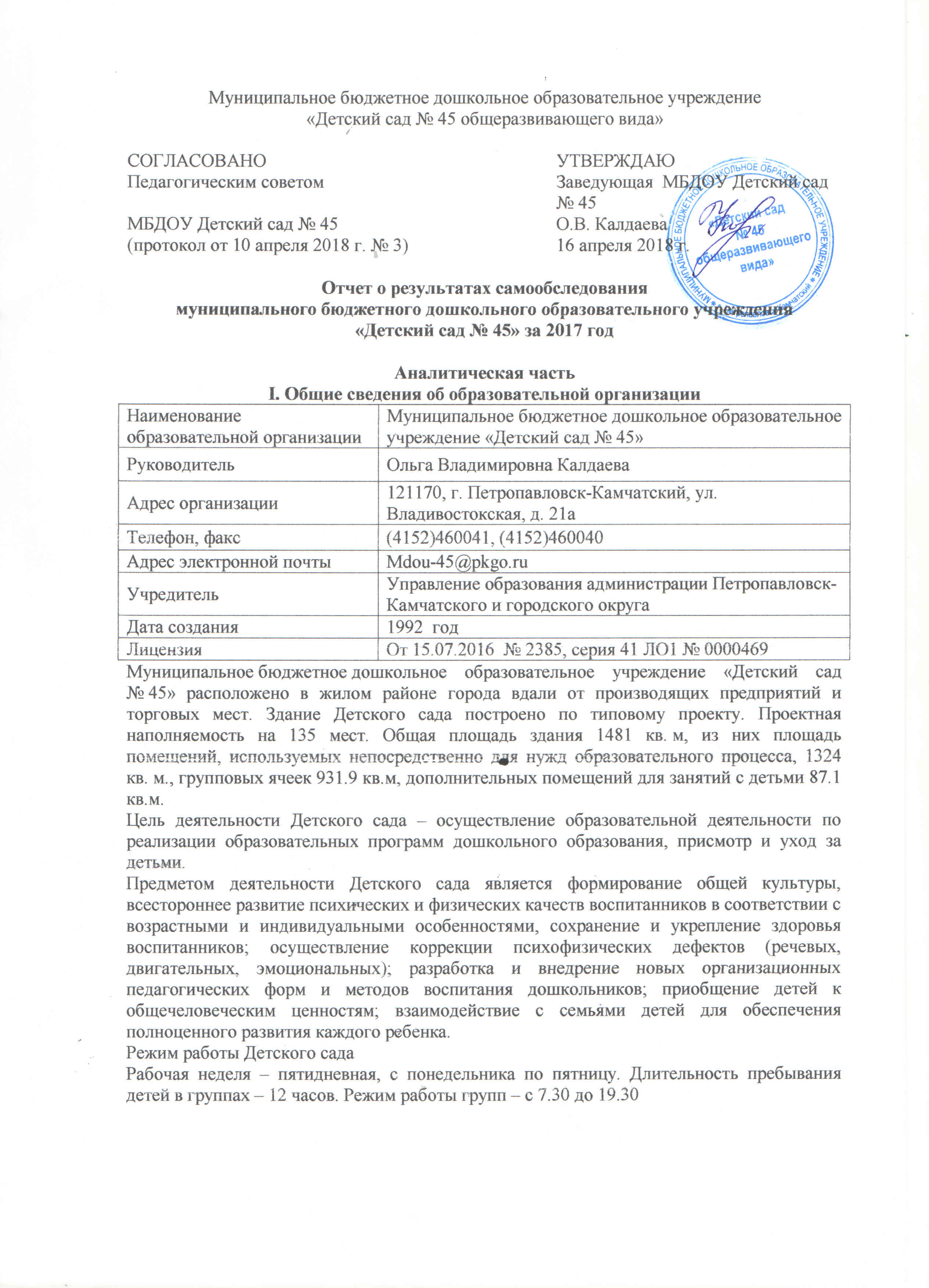 II. Система управления организацииУправление Детским садом осуществляется в соответствии с действующим законодательством и уставом Детского сада.Управление Детским садом строится на принципах единоначалия и коллегиальности. Коллегиальными органами управления являются: управляющий совет, педагогический совет, общее собрание работников. Единоличным исполнительным органом является руководитель – заведующий.Органы управления, действующие в Детском садуСтруктура и система управления соответствуют специфике деятельности Детского сада.III. Оценка образовательной деятельностиОбразовательная деятельность в Детском саду организована в соответствии с Федеральным законом от 29.12.2012 № 273-ФЗ «Об образовании в Российской Федерации», ФГОС дошкольного образования, СанПиН 2.4.1.3049-13 «Санитарно-эпидемиологические требования к устройству, содержанию и организации режима работы дошкольных образовательных организаций».Образовательная деятельность ведется на основании утвержденной основной образовательной программы дошкольного образования, которая составлена в соответствии с ФГОС дошкольного образования, с учетом примерной образовательной программы дошкольного образования, санитарно-эпидемиологическими правилами и нормативами, с учетом недельной нагрузки.Детский сад посещают 153 воспитанника в возрасте от 2 до 7 лет. В Детском саду сформировано 6 групп общеразвивающей направленности. Из них:− 1 первая младшая группа –  23 ребенка;-  1 вторая младшая группа – 28 детей− 2  средние группы – 25 детей и 28 детей;− 1 старшая группа – 27 детей;− 1 подготовительная к школе группа – 24 ребенка.Уровень развития детей анализируется по итогам педагогической диагностики. Формы проведения диагностики:− диагностические занятия (по каждому разделу программы);− диагностические срезы;− наблюдения, итоговые занятия.Разработаны карты индивидуального развития, освоения детьми основной образовательной программы дошкольного образования Детского сада (ООП Детского сада). Карты включают анализ уровня освоения образовательных областей. Так, результаты качества освоения ООП Детского сада на конец 2017 года выглядят следующим образом:В мае 2017 года педагог-психолог Детского сада проводил обследование воспитанников подготовительной группы на предмет оценки сформированности предпосылок к учебной деятельности в количестве 26 человек. Задания позволили оценить уровень сформированности предпосылок к учебной деятельности: возможность работать в соответствии с фронтальной инструкцией (удержание алгоритма деятельности), умение самостоятельно действовать по образцу и осуществлять контроль, обладать определенным уровнем работоспособности, а также вовремя остановиться в выполнении того или иного задания и переключиться на выполнение следующего, возможностей распределения и переключения внимания, работоспособности, темпа, целенаправленности деятельности и самоконтроля.Результаты педагогического анализа показывают преобладание детей с высоким и средним уровнями развития при прогрессирующей динамике на конец учебного года, что говорит о результативности образовательной деятельности в Детском саду.Воспитательная работаЧтобы выбрать стратегию воспитательной работы, в 2017 году проводился анализ состава семей воспитанников.Характеристика семей по составуХарактеристика семей по количеству детейВоспитательная работа строится с учетом индивидуальных особенностей детей, с использованием разнообразных форм и методов, в тесной взаимосвязи воспитателей, специалистов и родителей. Детям из неполных семей уделяется большее внимание в первые месяцы после зачисления в Детский сад.Дополнительное образованиеВ 2017 году в Детском саду работал кружок по формированию основ здорового образа жизни детей «Здоровый малыш»В дополнительном образовании задействовано 34 % воспитанников Детского сада.IV. Оценка функционирования внутренней системы оценки качества образованияВ Детском саду утверждено положение о внутренней системе оценки качества образования от 29.08.2014. Мониторинг качества образовательной деятельности в 2017 году показал хорошую работу педагогического коллектива по всем показателям. 89,4% детей успешно усвоили программный материал по физической культуре. 94,3% детей успешно освоили образовательную программу дошкольного образования в своей возрастной группе. Воспитанники подготовительной группы показали высокие показатели готовности к школьному обучению. В течение года воспитанники Детского сада успешно участвовали в конкурсах и мероприятиях различного уровня.В период с 05.05.2017 по 15.06.2017 проводилось анкетирование родителей, получены следующие результаты:− доля получателей услуг, положительно оценивающих доброжелательность и вежливость работников организации, – 100%;− доля получателей услуг, удовлетворенных компетентностью работников организации, – 95%;− доля получателей услуг, удовлетворенных материально-техническим обеспечением организации, – 100%;− доля получателей услуг, удовлетворенных качеством предоставляемых образовательных услуг, – 97,5%;− доля получателей услуг, которые готовы рекомендовать организацию родственникам и знакомым, – 97,5%Анкетирование родителей показало высокую степень удовлетворенности качеством предоставляемых услуг.V. Оценка кадрового обеспеченияДетский сад укомплектован педагогами на 100 процентов согласно штатному расписанию. Всего работают 40 человек. Педагогический коллектив Детского сада насчитывает 16 специалистов. Соотношение воспитанников, приходящихся на 1 взрослого:− воспитанник/педагоги – 9,5/1;− воспитанники/все сотрудники – 3,8/1.За 2017 год педагогические работники прошли аттестацию и получили:− первую квалификационную категорию – 1 инструктор по физической культуре.Курсы повышения квалификации в 2017 году прошли 4  сотрудника Детского сада. В 2017 году педагоги Детского сада приняли участие:- в работе краевого семинара «О межведомственном взаимодействии по вопросам профилактики детского дорожно-транспортного травматизма»- в конкурсе МАУ «Информационно-методический центр Петропавловск-Камчатского городского округа» «Инфо-Мастер»- в краевом конкурсе «Камчатка-любовь моя»- в городском смотр-конкурсе «Строя и песни»- опубликовали методические разработки во Всероссийском журнале «Инструктор по физкультуре»-  в краевой акции Министерства образования и науки Камчатского края «Мы все участники дорожного движения»-  в краевом смотр-конкурсе Министерства образования и науки Камчатского края на лучшую организацию работы по профилактике детского дорожно-транспортного травматизма в образовательных организациях Камчатского края.- в 7 городских соревнованиях «Малые олимпийские игры» Детский сад укомплектован кадрами полностью. Педагоги постоянно повышают свой профессиональный уровень, эффективно участвуют в работе методических объединений, знакомятся с опытом работы своих коллег и других дошкольных учреждений, а также саморазвиваются. Все это в комплексе дает хороший результат в организации педагогической деятельности и улучшении качества образования и воспитания дошкольников.VI. Оценка учебно-методического и библиотечно-информационного обеспеченияВ Детском саду библиотека является составной частью методической службы. Библиотечный фонд располагается в методическом кабинете, кабинетах специалистов, группах детского сада. Библиотечный фонд представлен методической литературой по всем образовательным областям основной общеобразовательной программы, детской художественной литературой, периодическими изданиями, а также другими информационными ресурсами на различных электронных носителях. В каждой возрастной группе имеется банк необходимых учебно-методических пособий, рекомендованных для планирования воспитательно-образовательной работы в соответствии с обязательной частью ООП.В 2017 году Детский сад пополнил программно-методическое обеспечение, приобретена методическая литература для воспитателей и специалистов; комплекты рабочих тетрадей для детей по реализации программы. Для эффективной работы по профилактике ДДТТ приобрели мобильный автогородок. для участия в городском конкурсе «Строя и песни» закуплены костюмы для детей. Приобретено спортивное оборудование; игрушки в группы для детей.Оборудование и оснащение методического кабинета достаточно для реализации образовательных программ. В методическом кабинете созданы условия для возможности организации совместной деятельности педагогов. Информационное обеспечение Детского сада включает:− информационно-телекоммуникационное оборудование – в 2017 году пополнилось 1 компьютером, 1 принтером, 2 проекторами мультимедиа.− программное обеспечение – позволяет работать с текстовыми редакторами, интернет-ресурсами, фото-, видеоматериалами, графическими редакторами.В Детском саду учебно-методическое и информационное обеспечение достаточное для организации образовательной деятельности и эффективной реализации образовательных программ.VII. Оценка материально-технической базыВ Детском саду сформирована материально-техническая база для реализации образовательных программ, жизнеобеспечения и развития детей. В Детском саду оборудованы помещения:− групповые помещения – 6;− кабинет заведующего – 1;− методический кабинет – 1;− физкультурный зал/ музыкальный зал – 1;− пищеблок – 1;− прачечная – 1;− медицинский кабинет – 1;− процедурный кабинет – 1;- кабинет учителя-логопеда/педагога-психолога – 1 При создании предметно-развивающей среды воспитатели учитывают возрастные, индивидуальные особенности детей своей группы. Оборудованы групповые комнаты, включающие игровую, познавательную, обеденную зоны.В 2017 году Детский сад провел  ремонт 1 группы, в остальных группах частичный и косметический ремонт (заменили линолеум в 5 группах, в некоторых группах обновлена мебель) ремонт музыкального зала. Заменили лампы освещения на светодиодные в муз.зале, коридоре на 1 этаже, кабинетах логопеда и завхоза. Частичный ремонт овощехранилища, ремонт 2 кладовых, приобретены хозтовары. На участках для прогулок детей установили новое оборудование: 3 детских скамейки, игровую панель «такси», песочницу с крышкой, дорожку «змейка».Материально-техническое состояние Детского сада и территории соответствует действующим санитарно-эпидемиологическим требованиям к устройству, содержанию и организации режима работы в дошкольных организациях, правилам пожарной безопасности, требованиям охраны труда.Результаты анализа показателей деятельности организацииДанные приведены по состоянию на 29.12.2017.Анализ показателей указывает на то, что Детский сад имеет достаточную инфраструктуру, которая соответствует требованиям СанПиН 2.4.1.3049-13 «Санитарно-эпидемиологические требования к устройству, содержанию и организации режима работы дошкольных образовательных организаций» и позволяет реализовывать образовательные программы в полном объеме в соответствии с ФГОС ДО.Детский сад укомплектован достаточным количеством педагогических и иных работников, которые имеют высокую квалификацию и регулярно проходят повышение квалификации, что обеспечивает результативность образовательной деятельности.Наименование органаФункцииЗаведующийКонтролирует работу и обеспечивает эффективное взаимодействие структурных подразделений организации, утверждает штатное расписание, отчетные документы организации, осуществляет общее руководство Детским садомУправляющий советРассматривает вопросы:− развития образовательной организации;− финансово-хозяйственной деятельности;− материально-технического обеспеченияПедагогический советОсуществляет текущее руководство образовательной деятельностью Детского сада, в том числе рассматривает вопросы:− развития образовательных услуг;− регламентации образовательных отношений;− разработки образовательных программ;− выбора учебников, учебных пособий, средств обучения и воспитания;− материально-технического обеспечения образовательного процесса;− аттестации, повышении квалификации педагогических работников;− координации деятельности методических объединенийОбщее собрание работниковРеализует право работников участвовать в управлении образовательной организацией, в том числе:− участвовать в разработке и принятии коллективного договора, Правил трудового распорядка, изменений и дополнений к ним;− принимать локальные акты, которые регламентируют деятельность образовательной организации и связаны с правами и обязанностями работников;− разрешать конфликтные ситуации между работниками и администрацией образовательной организации;− вносить предложения по корректировке плана мероприятий организации, совершенствованию ее работы и развитию материальной базыКачество освоения образовательных областейВыше нормыНормаНиже нормыИтогоИтогоКачество освоения образовательных областей%%%Кол-во% воспитанников в пределе нормыКачество освоения образовательных областей48,8%45,5%5,7%14694,3%Состав семьиКоличество семейПроцент от общего количества семей воспитанниковПолная13387%Неполная с матерью149,1%Неполная с отцом10,6%Оформлено опекунство53,3%Количество детей в семьеКоличество семейПроцент от общего количества семей воспитанниковОдин ребенок7247%Два ребенка6140%Три ребенка и более2013%ПоказателиПоказателиЕдиница измеренияКоличествоОбразовательная деятельностьОбразовательная деятельностьОбразовательная деятельностьОбразовательная деятельностьОбщее количество воспитанников, которые обучаются по программе дошкольного образованияв том числе обучающиеся:Общее количество воспитанников, которые обучаются по программе дошкольного образованияв том числе обучающиеся:человек153в режиме полного дня (8–12 часов)в режиме полного дня (8–12 часов)человек153в режиме кратковременного пребывания (3–5 часов)в режиме кратковременного пребывания (3–5 часов)человекв семейной дошкольной группев семейной дошкольной группечеловек0по форме семейного образования с психолого-педагогическим сопровождением, которое организует детский садпо форме семейного образования с психолого-педагогическим сопровождением, которое организует детский садчеловек0Общее количество воспитанников в возрасте до трех летОбщее количество воспитанников в возрасте до трех летчеловек23Общее количество воспитанников в возрасте от трех до восьми летОбщее количество воспитанников в возрасте от трех до восьми летчеловек130Количество (удельный вес) детей от общей численности воспитанников, которые получают услуги присмотра и ухода, в том числе в группах: Количество (удельный вес) детей от общей численности воспитанников, которые получают услуги присмотра и ухода, в том числе в группах: человек (процент)8–12-часового пребывания8–12-часового пребываниячеловек (процент)153 (100%)12–14-часового пребывания12–14-часового пребываниячеловек (процент)0 (0%)круглосуточного пребываниякруглосуточного пребываниячеловек (процент)0 (0%)Численность (удельный вес) воспитанников с ОВЗ от общей численности воспитанников, которые получают услуги:Численность (удельный вес) воспитанников с ОВЗ от общей численности воспитанников, которые получают услуги:человек (процент)по коррекции недостатков физического, психического развитияпо коррекции недостатков физического, психического развитиячеловек (процент)12 детей  (8%)обучению по образовательной программе дошкольного образованияобучению по образовательной программе дошкольного образованиячеловек (процент)153 (100%)присмотру и уходуприсмотру и уходучеловек (процент)153 (100%)Средний показатель пропущенных по болезни дней на одного воспитанникаСредний показатель пропущенных по болезни дней на одного воспитанникадень5,2 дня Общая численность педработников, в том числе количество педработников:Общая численность педработников, в том числе количество педработников:человек16с высшим образованиемс высшим образованиемчеловек7 (43%)высшим образованием педагогической направленности (профиля)высшим образованием педагогической направленности (профиля)человек6 (37%)средним профессиональным образованиемсредним профессиональным образованиемчеловек9 (56%)средним профессиональным образованием педагогической направленности (профиля)человек9 (56%)Количество (удельный вес численности) педагогических работников, которым по результатам аттестации присвоена квалификационная категория, в общей численности педагогических работников, в том числе:человек (процент)2 (12%)с высшейчеловек (процент)-первойчеловек (процент)2 (12%)Количество (удельный вес численности) педагогических работников в общей численности педагогических работников, педагогический стаж работы которых составляет:человек (процент)до 5 летчеловек (процент)4 (25%)больше 30 летчеловек (процент)-Количество (удельный вес численности) педагогических работников в общей численности педагогических работников в возрасте:человек (процент)до 30 летчеловек (процент)5 (31%)от 55 летчеловек (процент)1 (6%)Численность (удельный вес) педагогических и административно-хозяйственных работников, которые за последние 5 лет прошли повышение квалификации или профессиональную переподготовку, от общей численности таких работниковчеловек (процент)10 (62%)Численность (удельный вес) педагогических и административно-хозяйственных работников, которые прошли повышение квалификации по применению в образовательном процессе ФГОС, от общей численности таких работниковчеловек (процент)10 (62%)Соотношение «педагогический работник/воспитанник»человек/человек16/153Наличие в детском саду:да/нетмузыкального руководителяда/нетдаинструктора по физической культуреда/нетдаучителя-логопедада/нетдапедагога-психологада/нетдапедагога-психологада/нетИнфраструктураИнфраструктураИнфраструктураОбщая площадь помещений, в которых осуществляется образовательная деятельность, в расчете на одного воспитанникакв. м6Площадь помещений для дополнительных видов деятельности воспитанниковкв. м87,1Наличие в детском саду:да/нетфизкультурного залада/нетнетмузыкального залада/нетдапрогулочных площадок, которые оснащены так, чтобы обеспечить потребность воспитанников в физической активности и игровой деятельности на улицеда/нетда